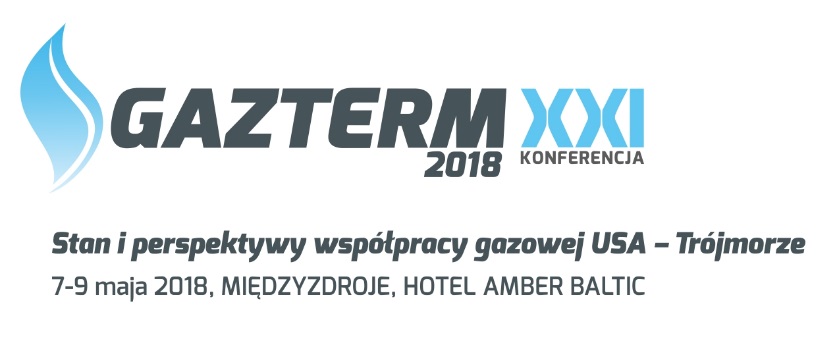 ZGŁOSZENIE UCZESTNICTWAXXI Konferencja,  Międzyzdroje 7-9 maja 2018Zgłaszamy:• uczestnictwo w konferencji ............ (liczba uczestników)• rezerwujemy powierzchnię ekspozycji wystawowej ............ (m2)Jesteśmy zainteresowani transferem: lotnisko – hotel – lotnisko - 100 PLN netto od osobyDANE DO FAKTURY:Firma:.........................................................................................................................................................................................................................Adres:….......................................................................................................................................................................................................................………………………………………………………………………………………………………………………………………………………………………………………………………………….…………..NIP: ...................................................................... Telefony: ...................................................................................................................................E-Mail:...................................................................................................................................................................................................................................................................... dnia ....................................                          .................................................................................................................                                                                                                                                                            (pieczątka i podpis)UWAGA! Warunkiem uczestnictwa w Konferencji jest przesłanie wypełnionej KARTY ZGŁOSZENIA UCZESTNICTWA(poprzez e-mail lub faks) do Biura Organizacyjnego oraz dokonanie wpłaty nie później niż do dnia 15.04.2018 r.W przypadku rezygnacji z udziału w XXI Konferencji Gazterm w terminie krótszym niż 14 dni przed jej rozpoczęciem Zgłaszający pokrywa 100% kosztów uczestnictwa i zakwaterowania.Imię i nazwisko uczestnikaStanowiskoHotelAMBERBALTICHotelAMBERBALTICHotelAURORAHotelAURORAHotelSPORTINGHotelSPORTINGHotelVESTINAHotelVESTINAImię i nazwisko uczestnikaStanowiskopokój1-os.pokój2-os.pokój1-os.pokój2-os.pokój1-os.pokój2-os. pokój1-os.pokój2-os.1.2.3.4.5.6.